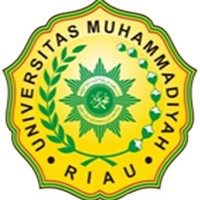 PROGRAM STUDI FISIKAUNIVERSITAS MUHAMMADIYAH RIAUFAKULTAS MATEMATIKA ILMU PENGETAHUAN ALAM DAN KESEHATANJl. KH. Ahmad Dahlan No. 88 PekanbaruTahun Akademik 2015/2016SATUAN ACARA PERKULIAHAN MATA KULIAH : FISIKA MATEMATIKA 1 (FIS 2308)SKS: 4DosenPengampu : Shabri Putra Wirman, M.Si.SATUAN ACARA PERKULIAHAN MATA KULIAH : FISIKA MATEMATIKA 1 (FIS 2308)SKS: 4DosenPengampu : Shabri Putra Wirman, M.Si.Pertemuan/MingguPokok Bahasan dan Kompetensi DasarSub Pokok Bahasan danIndikatorPendekatan/ MetodaMedia dan Alat PengajaranTugasReferensi(1)(2)(2)(3)(4)(5)(5)11. Deret Tak HinggaTIUMenganalisis dan menguji konvergensi deret tak hingga serta penerapannya dalam menyelesaikan persoalan fisika 1.1    Pengertian Deret1.2    Notasi dan Definisi1.3    Deret Divergen dan Konvergen1.4    Uji Konvergensi Deret1.5    Uji Banding Khusus1.6    Deret Bolak BalikSasaran Belajar:Mendeskripsikan definisi dan notasi deret tak hinggaMenjelaskan perbedaan deret konvergen dan divergenMenerapkan uji pendahuluan, uji perbandingan, uji rasio, uji integral, uji banding khusus untuk menguji konvergensi deret tak hingga Mengidentifikasi konvergensi deret bolak balikMenerapkan deret tak hingga dalam menyelesaikan persoalan fisikaMenunjukkan kecakapan individu dan kerjasama dalam kelompokCeramahTanya JawabDiskusiWhite BoardSoal-soal yang berhubungandenganderettakhingga:Problems, Sec.2 (Hal.4)Problems, Sec.4 (Hal.6)Problems, Sec.5 (Hal.8)Problems, Sec.6 (Hal.11)Problems, Sec.7 (Hal.16)[1](Hal.1-18)(1)(2)(2)(3)(4)(5)(5)21. Deret Tak HinggaTIUMenganalisis deret pangkat, ekspansi deret pangkat serta penerapannya dalam fisika 1.7    Deret Pangkat1.8    Selang Konvergensi Deret Pangkat1.9    Ekspansi Deret Pangkat1.10  Penggunaan Deret pada Pendekatan Perhitungan, Integral, Pangkat Dua1.11  Penggunaan Deret Dalam Menyelesaikan Persoalan FisikaSasaran Belajar:Menerapkan perkalian fungsi, pembagian fungsi, metoda kombinasi, dan metoda subsitusi pada deret pangkatMenerapkan deret pangkat pada pendekatan perhitungan, integral,  pangkat pecahan dan menyelesaikan pesoalan fisikaMenunjukkan kecakapan individu dan kerjasama dalam kelompokCeramahTanya JawabDiskusiWhite BoardSoal-soal yang berhubungandenganderetpangkat:Problems, Sec.10 (Hal.20)Problems, Sec.13 (Hal.28)Problems, Sec.15 (Hal.38)[1](Hal.18-37)32. Bilangan KompleksTIUMenganalisis dan menerapkan konsep Bilangan Kompleks dalam menyelesaikan permasalahan fisika2.1    Bagian Real dan Imajiner Bilangan Kompleks2.2    Bidang Kompleks2.3    Aljabar Kompleks2.4    Rumus Euler2.5    Pangkat dan Akar KompleksSasaran Belajar:Mengidentifikasi perbedaan bagian riil dan bagian imajiner bilangan kompleksMempresentasikan bilangan kompleks pada bidangMelakukan operasi aljabar bilangan kompleksCeramahTanya JawabDiskusiWhite BoardSoal-soal yang berhubungandenganbidangkompleks, aljabarkompleks, rumuseuler, pangkatdanakarkompleks:Problems, Sec.4 (Hal.48)Problems, Sec.5 (Hal.49)[1] (Hal.49-50)(1)(2)(2)(3)(4)(5)(5)42. Bilangan KompleksTIUMenganalisis Deret Tak Hingga Kompleks, Fungsi Eksponensial , Hiperbolik serta pene-rapannya dalam fisika2.6   Deret Kompleks2.7   Fungsi Eksponensial dan Trigonometri2.8   Akar Pangkat Kompleks2.9   Invers, Trigonometri dan HiperbolisSasaran Belajar:Mendeskripsikan deret kompleksMenentukan selang konvergensi deret pangkat kompleks Menjelaskan fungsi ekspo-nensialMenjelaskan fungsi trigonometriMenjelaskan fungsi hiperbolikMenganalisis  akar dan pangkat kompleksMenganalisis Invers, Trigonometri dan HipebolisCeramahTanya JawabDiskusiWhite BoardSoal-soal yang berhubungandenganderetkompleks, fungsieksponensial, trigonometri, invers danhiperbolis:Problems, Sec.6 (Hal.55)Problems, Sec.7 (Hal.58)Problems, Sec.9 (Hal.62)Problems, Sec.10 (Hal.66)[1] (Hal.55-79)5UJIAN IUJIAN IUJIAN IUJIAN IUJIAN IUJIAN I63. Deret FourierTIUMenganalisis dan menerapkan Deret Fourier dalam menyelesaikan permasalahan fisika3.1    Pendahuluan3.2    Penggunaan Deret Fourier3.3    Kondisi DirichletSasaran Belajar:Mendeskripsikan definisi fungsi periodikMenjelaskan perioda suatu fungsi periodikMenjelaskan penggunaan Deret FourierMenentukan nilai rata-rata, koefisien CeramahTanya JawabDiskusiWhite BoardSoal-soal yang berhubungandenganderet Fourier, kondisidirichlet:Problems, Sec.4 (Hal.306)Problems, Sec.5 (Hal.311)[1](Hal.297-317)(1)(2)(2)(3)(4)(5)(5)73. Deret FourierTIUMenganalisis dan menerapkan Deret Fourier dalam menyelesaikan permasalahan fisika3.4    Deret Fourier Kompleks3.5    Fungsi Genap dan Ganjil3.6    Teorema ParsevalSasaran Belajar:Mengidentifikasi dan karakteristik deret Fourier KompleksMenentukan Koefisien Fourier KompleksMengidentifikasi perbedaan deret Fourier Cosinus dan SinusMenjelaskan terorema Parseval Menerapkan deret Fourier dalam menyelesaikan perso-alan fisikaMenunjukkan kecakapan individu dan kerjasama dalam kelompokCeramahTanya JawabDiskusiWhite BoardSoal-soal yang berhubungandenganderet Fourier kompleks, fungsigenapdanganjil, teoremaparseval:Problems, Sec.8 (Hal.320)Problems, Sec.9 (Hal.326)[1](Hal.315-331)84. Persamaan Linear dan MatriksTIUMenganalisis dan mene-rapkan Persamaan Linier dan Matriks dalam me-nyelesaikan permasa-lahan fisika4.1    Persamaan Linear4.2    Matriks4.3    DeterminanSasaran Belajar:Menjelaskan karakteristik dan menemukan hubungan antara persamaan linier dan matriks Menentukan determinan dengan metoda reduksi atau operasi baris kolomMenerapkan aturan Cramer untuk menyelesaikan pesoalan linierMenentukan Matriks InversMenerapkan persamaan linier dan CeramahTanya JawabDiskusiWhite BoardSoal-soal yang berhubungandenganpersamaan linear, matriks, dandeterminan:Problems, Sec.2 (Hal.86)Problems, Sec.3 (Hal.93)[1](Hal.113-141)(1)(2)(2)(3)(4)(5)(5)94. Persamaan Linear dan MatriksTIUMenganalisis karakteris-tik konsep vektor dan menerapkannya dalam menyelesaikan perma-salahan fisika4.4    Aljabar Vektor4.5    Diferensial Vektor4.6    Garis dan Bidang Sasaran Belajar:Mengidentifikasi karakteristik konsep vektorMengoperasikan aljabar vektorMenjelaskan karakteristik dan contoh penerapan persamaan garis dan bidangCeramahTanya JawabDiskusiWhite BoardSoal-soal yang berhubungandenganaljabarvektor, diferensialvektor, garisdanbidang:Problems, Sec.4 (Hal.104)Problems, Sec.5 (Hal.111)Problems, Sec.8 (Hal.136)[1](Hal.235-255)10UJIAN IIUJIAN IIUJIAN IIUJIAN IIUJIAN IIUJIAN II115. Integral LipatTIUMenganalisis karakteris-tik Integral Ganda, Integ-ral Garis dan menerap-kannya dalam menye-lesaikan permasalahan fisikaIntegral Lipat DuaIntegral Lipat TigaPerubahan VariabelIntegral GarisSasaran Belajar:Menganalisis karakteristik integral gandaMenereapkan  integral lipat dua dan tiga untuk menentukan luas, volume, koordinat titik pusat massa, momen inersia, dll Menerapkan integral ganda dalam persoalan fisikaCeramahTanya JawabDiskusiWhite BoardSoal-soal yang berhubungandengan integral lipatdua, tiga, perubahanvariabeldan integral garis:Problems, Sec.2 (Hal.206)Problems, Sec.3 (Hal.215)Problems, Sec.4 (Hal.225)[1](Hal.202-225)(1)(2)(2)(3)(4)(5)(5)125. Integral LipatTIUMenganalisis karakteristik Teorema Green, Teorema Divergensi, Teorema Stokes dan menerapkannya dalam menyelesaikan permasalahan fisikaTeorema GreenTeorema DivergensiTeorema StokesSasaran Belajar:Mengidentifikasi karakteristik Teorema Green, Teorema Divergensi, Teorema Stokes Menggunakan Teorema Green, Teorema Divergensi, Teorema Stokes dalam fisikaMenunjukkan kecakapan individu dan kerjasama dalam kelompokCeramahTanya JawabDiskusiWhite BoardSoal-soal yang berhubungandenganteorema green, divergensidan stokes:Problems, Sec.9 (Hal.270)Problems, Sec.10 (Hal.280)Problems, Sec.11 (Hal.291)[1](Hal 257-291)136.  Persamaan Diferensial Biasa (PDB)TIUMenganalisis karakteristik Diferensial Biasa Orde Satu dan menerapkannya dalam persoalan fisikaPDB Orde IPemisahan VariabelPDB Linear Orde IMetoda Lain PDB Orde ISasaran Belajar:Mengidentifikasi karakteristik Persamaan Diferensial Biasa dan Persamaan Diferensial Orde SatuMenyelesaikan persamaan diferensial orde satu dengan pemisahan variabel, pemisahan suku-suku, berdasarkan turunan dari hasil perkalianMengidentifikasi karakteristik persamaan differensial linier orde satuMenggunakan persamaan differensial orde satu dalam persoalan fisikaMenunjukkan kecakapan individu dan kerjasama dalam kelompokCeramahTanya JawabDiskusiWhite BoardSoal-soal yang berhubungandengan PDB orde I:Problems, Sec.2 (Hal.343)Problems, Sec.3 (Hal.349)[1](Hal.337-351)(1)(2)(2)(3)(4)(5)(5)146.  Persamaan Diferensial Biasa (PDB)TIUMenganalisis karakteristik Diferensial Biassa Orde Dua dan menerapkannya dalam persoalan fisika6.5    PDB Orde II6.6    PDB Orde II Ruas Kanan sama dengan nol6.7    PDB Orde II Ruas Kanan tak sama dengan nol6.8    PDB LainnyaSasaran Belajar:Mengidentifikasi karakteristik Persamaan Differensial Biasa Orde DuaMenyelesaikan PDB Orde Dua dengan ruas kanan = nol, tak = nol, bentuk eksponensial dan perkalian polinomialMenggunakan persamaan differensial orde dua dalam persoalan fisikaMenunjukkan kecakapan individu dan kerjasama dalam kelompok CeramahTanya JawabDiskusiWhite BoardSoal-soal yang berhubungan PDB orde II:Problems, Sec.5 (Hal.358)Problems, Sec.6 (Hal.366)Problems, Sec.7 (Hal.378)[1](Hal.353-366)15Review MateriReview MateriReview MateriReview MateriReview MateriReview Materi16UJIAN III (UjianAkhir Semester)UJIAN III (UjianAkhir Semester)UJIAN III (UjianAkhir Semester)UJIAN III (UjianAkhir Semester)UJIAN III (UjianAkhir Semester)UJIAN III (UjianAkhir Semester)